SAVEZ MAŽORETKINJA I POM-PON TIMOVA HRVATSKE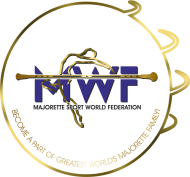 PRIJAVNICA  ZA ŠKOLU ZA NACIONALNE SUCE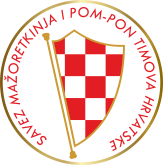 GENERACIJA/2023.-2024.        ROKRIJAVE: 01.09.2023.       E-mail: savez.mazoretkinja.hrvatske@gmail.com-POLAZNIK  ŠKOLE ZA NACIONALNE SUCE:- mora imati najmanje 21 godinu   -polaznika mora imati najmanje 3 godine trenersku licencuROK PRIJAVE: 01.09.2023.       E-mail: savez.mazoretkinja.hrvatske@gmail.com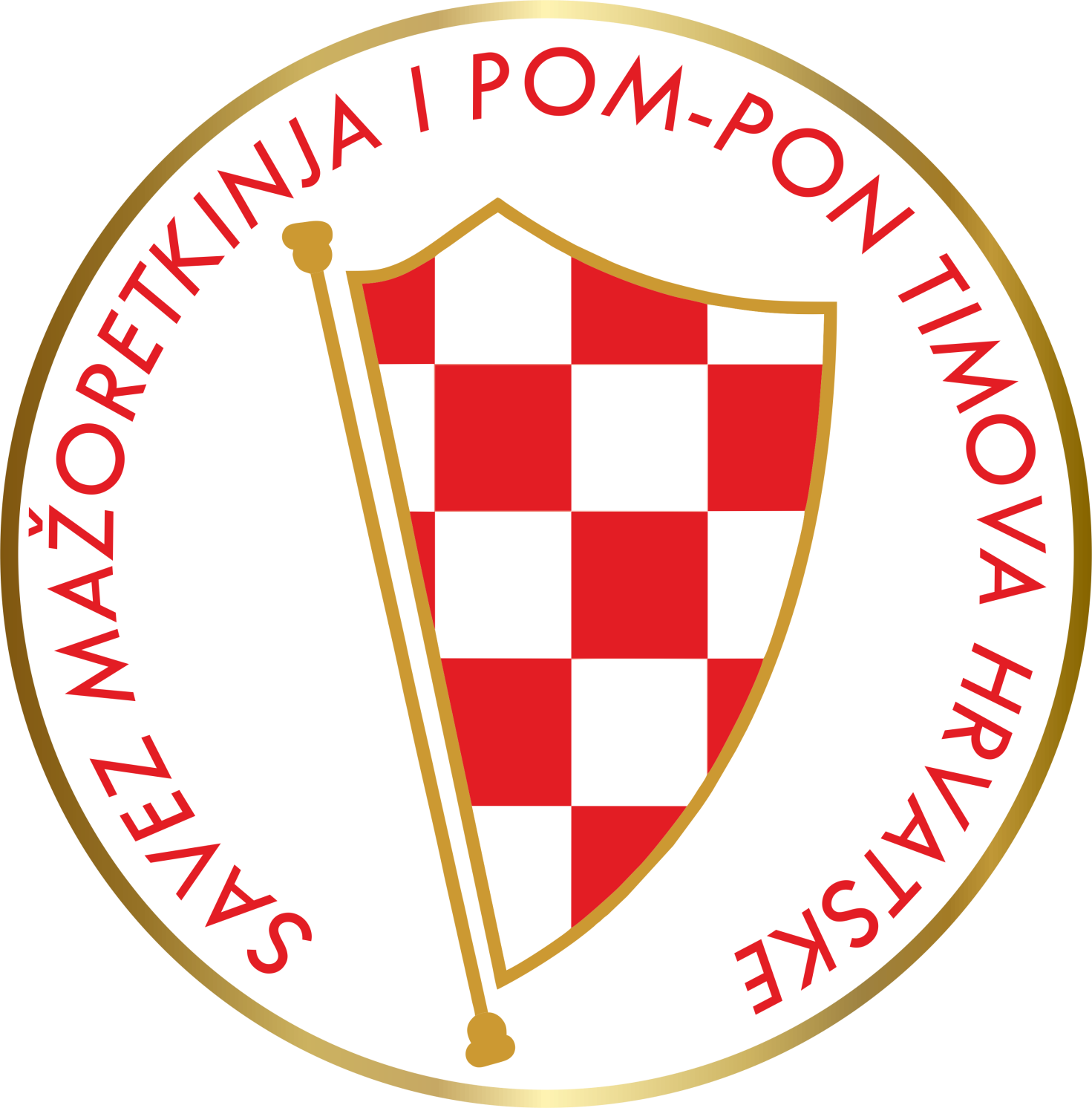 TIM:GRAD-MJESTO:IME I PREZIME POLAZNIKA :DATUM ROĐENJA:TRENERSKA LICENCA / godina polaganja za licencu/ADRESA:BROJ MOBITELA:E-MAIL:ODGOVORNA OSOBA:BROJ MOBITELA:E-MAIL: